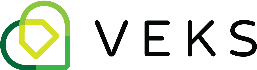 Frítíðaravloysarar summarið 2018Heimatænastan í VEKS er eitt kommunalt samstarv innan eldraøkið millum Vestmanna- Eiðis-, Kvívíkar- og Sunda Kommunu. Søkt verður eftir frítíðaravloysarum í tíðarskeiðnum 1. juni til 31. august 2018Talan er um størv innan fylgjandi fakbólkar:SjúkrarøktarfrøðingarHeilsurøktararHeilsuhjálparar Køks- og vaskifólkStarvsøkiðVEKS Eystur  (Sunda- og Eiðis Kommuna)VEKS Vestur  (Vestmanna- og Kvívíkar Kommuna)Arbeitt verður í skiftandi vaktum og í vikuskiftum.Setanar- og lønarviðurskiftiStarvið verður sett sambært sáttmála við avvarandi fakfelag hjá nevndu fakbólkum.UpplýsingarNærri upplýsingar um starvsinnihald fáast við at venda sær til Sundalagi/ Eiði 	Poula Reinert-Petersen	tlf. 793251Vestmanna/ Kvívík	Mia Pedersen			tlf. 793231UmsóknSkrivlig umsókn við avritum av prógvum, cv, viðmælum v.m. skal sendast til veks@veks.fo ella til Heimatænastan í VEKSBakkavegur 59
FO-350 VestmannaVið frámerkinum “Frítíðaravloysarar”.FreistUmsóknir skulu vera okkum í hendi í seinasta lagi hósdagin 22. februar 2017 kl. 12.00Upplýsingar um VEKS og virksemi okkara, er á heimasíðuni www.veks.fo